МИНИСТЕРСТВО ПРОМЫШЛЕННОЙ ПОЛИТИКИ КРАСНОДАРСКОГО КРАЯПРИКАЗот 19 июня 2023 г. N 84ОБ УТВЕРЖДЕНИИ ПОЛОЖЕНИЯОБ ОБЩЕСТВЕННОМ СОВЕТЕ ПРИ МИНИСТЕРСТВЕПРОМЫШЛЕННОЙ ПОЛИТИКИ КРАСНОДАРСКОГО КРАЯВ соответствии с Федеральным законом от 21 июля 2014 г. N 212-ФЗ "Об основах общественного контроля в Российской Федерации", постановлением главы администрации (губернатора) Краснодарского края от 21 марта 2014 г. N 217 "О порядке образования общественных советов при исполнительных органах государственной власти Краснодарского края" и в целях обеспечения взаимодействия министерства промышленной политики Краснодарского края с гражданами Российской Федерации, общественными объединениями и иными организациями приказываю:1. Утвердить положение об Общественном совете при министерстве промышленной политики Краснодарского края согласно приложению к настоящему приказу.2. Признать утратившими силу:1) приказ департамента промышленной политики Краснодарского края от 11 ноября 2016 г. N 110 "Об Общественном совете при департаменте промышленной политики Краснодарского края";2) приказ департамента промышленной политики Краснодарского края от 2 декабря 2016 г. N 126 "О внесении изменений в приказ департамента промышленной политики Краснодарского края от 11 ноября 2016 года N 110 "Об Общественном совете при департаменте промышленной политики Краснодарского края";3) приказ департамента промышленной политики Краснодарского края от 11 апреля 2017 г. N 35 "О внесении изменений в приказ департамента промышленной политики Краснодарского края от 11 ноября 2016 года N 110 "Об Общественном совете при департаменте промышленной политики Краснодарского края";4) пункт 5 приказа департамента промышленной политики Краснодарского края от 22 мая 2017 г. N 53 "О внесении изменений в некоторые правовые акты департамента промышленной политики Краснодарского края";5) приказ департамента промышленной политики Краснодарского края от 24 августа 2017 г. N 84 "О внесении изменений в приказ департамента промышленной политики Краснодарского края от 11 ноября 2016 года N 110 "Об Общественном совете при департаменте промышленной политики Краснодарского края";6) приказ департамента промышленной политики Краснодарского края от 19 сентября 2019 г. N 98 "О внесении изменения в приказ департамента промышленной политики Краснодарского края от 11 ноября 2016 г. N 110 "Об Общественном совете при департаменте промышленной политики Краснодарского края";7) приказ департамента промышленной политики Краснодарского края от 9 марта 2021 г. N 24 "О внесении изменения в приказ департамента промышленной политики Краснодарского края от 11 ноября 2016 г. N 110 "Об Общественном совете при департаменте промышленной политики Краснодарского края".3. Отделу развития промышленности и проектной деятельности министерства промышленной политики Краснодарского края (Ковтун А.С.) обеспечить размещение (опубликование) настоящего приказа на сайтах в информационно-телекоммуникационной сети "Интернет" https://admkrai.krasnodar.ru и министерства промышленной политики Краснодарского края.4. Контроль за выполнением настоящего приказа оставляю за собой.5. Приказ вступает в силу на следующий день после его официального опубликования.МинистрД.Н.ХМЕЛЬКОПриложениеУтвержденоприказомминистерства промышленной политикиКраснодарского краяот 19 июня 2023 г. N 84ПОЛОЖЕНИЕОБ ОБЩЕСТВЕННОМ СОВЕТЕ ПРИ МИНИСТЕРСТВЕПРОМЫШЛЕННОЙ ПОЛИТИКИ КРАСНОДАРСКОГО КРАЯ1. Общие положения1.1. Настоящее Положение об Общественном совете при министерстве промышленной политики Краснодарского края (далее - Положение) определяет компетенцию и порядок деятельности Общественного совета при министерстве промышленной политики Краснодарского края (далее - Общественный совет), порядок формирования состава Общественного совета и порядок взаимодействия министерства промышленной политики Краснодарского края (далее - министерство) с Общественной палатой Краснодарского края при формировании состава Общественного совета, а также порядок и условия включения в состав Общественного совета независимых от органов государственной власти Краснодарского края экспертов, представителей заинтересованных общественных организаций и иных лиц.1.2. Общественный совет является постоянно действующим органом, образуемым при министерстве, выполняет консультативно-совещательные функции и участвует в осуществлении общественного контроля за деятельностью министерства в порядке и формах.1.3. Решения Общественного совета носят рекомендательный характер.1.4. Общественный совет осуществляет свою деятельность на основе Конституции Российской Федерации, Федерального закона от 21 июля 2014 г. N 212-ФЗ "Об основах общественного контроля в Российской Федерации", Закона Краснодарского края от 29 апреля 2008 г. N 1459-КЗ "Об Общественной палате Краснодарского края", иных нормативных правовых актов Российской Федерации и Краснодарского края, настоящего Положения.2. Цели, задачи и полномочия Общественного совета2.1. Общественный совет создается в целях:учета потребностей и интересов граждан Российской Федерации, проживающих на территории Краснодарского края, защиты их прав и свобод и прав общественных объединений и иных некоммерческих организаций при формировании и реализации государственной региональной политики в сфере промышленности;привлечения представителей общественных, профессиональных и творческих объединений к разработке основных направлений государственной региональной политики в сфере промышленности, доступа населения к информации о деятельности министерства.2.2. Основными задачами Общественного совета являются:оптимизация взаимодействия министерства и гражданского общества в сфере промышленной политики;подготовка предложений по совершенствованию государственной региональной промышленной политики;проведение общественной экспертизы проектов нормативных правовых актов министерства, затрагивающих права и свободы человека и гражданина;совершенствование механизма учета общественного мнения при принятии министерством решений;повышение информированности общественности по основным направлениям деятельности министерства.2.3. Общественный совет для выполнения задач, указанных в пункте 2.2 настоящего Положения, осуществляет следующие полномочия:осуществляет изучение и обсуждение актуальных вопросов в сфере деятельности министерства;организует работу по привлечению граждан Российской Федерации, представителей общественных объединений и иных организаций к обсуждению вопросов, относящихся к сфере деятельности министерства;разрабатывает рекомендации, в том числе при определении приоритетов в сфере деятельности министерства;участвует в осуществлении общественного контроля за деятельностью министерства в порядке и формах, предусмотренных Федеральным законом от 21 июля 2014 г. N 212-ФЗ "Об основах общественного контроля в Российской Федерации", другими федеральными законами и иными нормативными правовыми актами Российской Федерации и Краснодарского края, настоящим Положением.2.4. При решении основных задач Общественный совет вправе:приглашать на заседания Общественного совета руководителей органов государственной власти Краснодарского края, представителей общественных объединений и иных организаций;создавать по вопросам, относящимся к компетенции Общественного совета, комиссии и рабочие группы;пользоваться правами субъекта общественного контроля, предусмотренными Федеральным законом от 21 июля 2014 г. N 212-ФЗ "Об основах общественного контроля в Российской Федерации", и иными правами, предусмотренными законодательством Российской Федерации и Краснодарского края.3. Порядок формирования состава Общественного совета,порядок взаимодействия министерства с Общественной палатойКраснодарского края при формировании состава Общественногосовета, порядок и условия включения в состав Общественногосовета независимых экспертов, представителейзаинтересованных общественных организаций и иных лиц3.1. Состав Общественного совета формируется в соответствии с частью 2 статьи 15 Закона Краснодарского края от 3 марта 2017 г. N 3575-КЗ "Об Общественной палате Краснодарского края и о внесении изменений в отдельные законодательные акты Краснодарского края", постановлением главы администрации (губернатора) Краснодарского края от 21 марта 2014 г. N 217 "О порядке образования общественных советов при исполнительных органах государственной власти Краснодарского края" и утверждается приказом министерства.3.2. Членом Общественного совета может быть постоянно проживающий на территории Краснодарского края гражданин Российской Федерации, достигший 18 лет.3.3. В состав Общественного совета не могут входить лица, замещающие государственные должности Российской Федерации и субъектов Российской Федерации, должности государственной службы Российской Федерации и субъектов Российской Федерации, и лица, замещающие муниципальные должности и должности муниципальной службы, а также другие лица, которые в соответствии с Федеральным законом от 4 апреля 2005 г. N 32-ФЗ "Об Общественной палате Российской Федерации" не могут быть членами Общественной палаты Российской Федерации.3.4. Члены Общественного совета исполняют свои обязанности на общественных началах.3.5. Общественный совет формируется на основе добровольного участия в его деятельности граждан Российской Федерации, проживающих на территории Краснодарского края.В состав Общественного совета включаются члены Общественной палаты Краснодарского края, независимые от органов государственной власти Краснодарского края эксперты, представители заинтересованных общественных организаций и иные лица, выразившие согласие на участие в деятельности Общественного совета.По результатам проведения консультаций с независимыми от органов государственной власти Краснодарского края экспертами, представителями заинтересованных общественных организаций и иными лицами министр промышленной политики Краснодарского края (далее - министр) определяет кандидатуры в члены Общественного совета.Министр направляет в адрес Общественной палаты Краснодарского края письмо о представлении предложений о включении в состав Общественного совета представителя Общественной палаты Краснодарского края. Предложенная Общественной палатой Краснодарского края кандидатура включается в состав Общественного совета.3.6. Количественный состав Общественного совета составляет не менее 5 (пяти) человек.3.7. Срок полномочий членов Общественного совета истекает через три года со дня первого заседания Общественного совета.3.8. Полномочия члена Общественного совета прекращаются в случае:истечения срока его полномочий;подачи им заявления о выходе из состава Общественного совета;неспособности его по состоянию здоровья участвовать в работе Общественного совета;если по истечении 30 дней со дня первого заседания Общественного совета не приостановлено его членство в политической партии;вступления в законную силу вынесенного в отношении члена Общественного совета обвинительного приговора суда;признания члена Общественного совета недееспособным, безвестно отсутствующим или умершим на основании решения суда, вступившего в законную силу;избрания его Губернатором Краснодарского края, избрания депутатом Государственной Думы Федерального Собрания Российской Федерации, наделения полномочиями сенатора Российской Федерации, избрания депутатом Законодательного Собрания Краснодарского края, а также на выборную должность в органе местного самоуправления;назначения его на государственную должность Российской Федерации, должность федеральной государственной службы, государственную должность Краснодарского края, должность государственной гражданской службы Краснодарского края или должность муниципальной службы, а также в иных случаях, установленных Федеральным законом от 4 апреля 2005 г. N 32-ФЗ "Об Общественной палате Российской Федерации";его смерти;его переезда на постоянное место жительства за пределы территории Краснодарского края;в случаях, предусмотренных пунктом 5.4 настоящего Положения;утраты гражданства Российской Федерации, приобретения гражданства (подданства) иностранного государства либо вида на жительство на территории иностранного государства.Основанием для прекращения полномочий члена Общественного совета и исключения из состава Общественного совета, за исключением предусмотренного абзацем вторым настоящего пункта, является его заявление, поданное на имя министра, или предложение Общественного совета, включаемое в протокол очередного заседания.В случае досрочного прекращения полномочий члена Общественного совета кандидатура нового члена в состав Общественного совета может вноситься министром, председателем Общественного совета, Общественной палатой Краснодарского края, независимыми от органов государственной власти Краснодарского края экспертами, представителями заинтересованных общественных организаций и иными лицами.Изменение состава Общественного совета оформляется приказом министерства по согласованию с Общественной палатой Краснодарского края.3.9. Не позднее чем за 45 календарных дней до истечения срока полномочий действующего состава Общественного совета министерство размещает на своем официальном сайте в информационно-телекоммуникационной сети "Интернет" уведомление о начале процедуры формирования нового состава Общественного совета (далее - уведомление).Одновременно с размещением на официальном сайте министерства в сети "Интернет", с целью формирования нового состава Общественного совета, уведомление направляется в Общественную палату Краснодарского края.В уведомлении должны быть указаны требования к кандидатам в члены Общественного совета, срок (не менее одного месяца с момента размещения уведомления) и адрес направления организациями и лицами, указанными в пункте 3.5 настоящего Положения, писем о выдвижении кандидатов в состав Общественного совета.В письме о выдвижении кандидата в члены Общественного совета указываются фамилия, имя, отчество кандидата, дата его рождения, сведения о месте работы кандидата, гражданстве, о его соответствии требованиям, предъявляемым к кандидатам в члены Общественного совета, а также об отсутствии ограничений для вхождения в состав Общественного совета.К письму о выдвижении кандидата в члены Общественного совета должна быть приложена биографическая справка со сведениями о трудовой и общественной деятельности кандидата, а также письменное согласие кандидата войти в состав Общественного совета, на размещение представленных сведений о кандидате на официальном сайте министерства, раскрытие указанных сведений иным способом в целях общественного обсуждения кандидатов в члены Общественного совета, а также согласие на обработку персональных данных кандидата министерством в целях формирования состава Общественного совета.В течение 5 рабочих дней со дня завершения срока приема писем о выдвижении кандидатов в члены Общественного совета министерство формирует сводный перечень кандидатов, соответствующих требованиям, указанным в пункте 3.5 настоящего Положения. Сводный перечень кандидатов в члены Общественного совета направляется министерством в Общественную палату Краснодарского края для согласования.После согласования, перечня кандидатов с Общественной палатой Краснодарского края министерство утверждает состав Общественного совета.Состав Общественного совета в течение 5 дней с момента его утверждения размещается на официальном сайте министерства в информационно-телекоммуникационной сети "Интернет".4. Порядок деятельности Общественного совета4.1. Общественный совет осуществляет свою деятельность в соответствии с планом работы, согласованным с министром, и утвержденным председателем Общественного совета.4.2. Основной формой деятельности Общественного совета являются заседания, которые проводятся не реже одного раза в полугодие и считаются правомочными при присутствии на нем не менее половины его членов.По решению Общественного совета может быть проведено внеочередное заседание.4.3. Первое заседание Общественного совета проводится не позднее чем через 30 календарных дней после утверждения состава Общественного совета.4.4. В заседаниях Общественного совета могут участвовать министр, его заместители, руководители структурных подразделений министерства. По решению Общественного совета в заседаниях имеют право принимать участие иные лица, не являющиеся членами Общественного совета, без права голоса.4.5. За 10 дней до начала заседания Общественного совета ответственные за рассмотрение вопросов члены Общественного совета предоставляют секретарю информационные и иные материалы. Секретарь Общественного совета за 5 дней до начала заседания Общественного совета предоставляет указанные материалы министру и членам Общественного совета.4.6. Решения Общественного совета принимаются открытым голосованием простым большинством голосов от числа присутствующих.При равенстве голосов председатель Общественного совета, заместитель председателя Общественного совета (в случае отсутствия председателя) имеют право решающего голоса.4.7. Решения Общественного совета могут приниматься в порядке заочного голосования без проведения заседания Общественного совета. Решение о проведении заочного голосования принимается председателем Общественного совета, который утверждает перечень вопросов, выносимых на заочное голосование, а также устанавливает дату окончания срока заочного голосования по обозначенным вопросам, при этом общий срок заочного голосования не может превышать 7 рабочих дней. Заочное голосование осуществляется с использованием опросных листов, которые не позднее 7 рабочих дней до окончания срока заочного голосования рассылаются секретарем Общественного совета членам Общественного совета с приложением соответствующих материалов, необходимых для принятия решения.Опросный лист должен содержать:формулировку каждого вопроса, поставленного на голосование;варианты голосования по каждому вопросу, выносимому на заочное голосование, выраженные формулировками "за", "против" или "воздержался";указание фамилии члена Общественного совета, его подпись и дату подписания.Члены Общественного совета не позднее даты окончания срока заочного голосования представляют секретарю Общественного совета заполненные и подписанные опросные листы. Итоги заочного голосования подводятся на основании полученных заполненных и подписанных членами Общественного совета опросных листов и оформляются в форме протокола, который подписывает председатель и секретарь Общественного совета. При этом подписанные опросные листы являются неотъемлемой частью протокола.4.8. Решения Общественного совета оформляются протоколом заседания.4.9. Члены Общественного совета, которые не согласны с решением Общественного совета, вправе изложить свое особое мнение, которое вносится в протокол заседания.4.10. Председатель Общественного совета и заместитель председателя Общественного совета избираются на первом заседании из числа выдвинутых членами Общественного совета кандидатур открытым голосованием.4.11. Председатель Общественного совета:вносит предложения министру по изменению состава Общественного совета;организует работу Общественного совета и председательствует на его заседаниях;подписывает протоколы заседаний и другие документы Общественного совета;взаимодействует с министром по вопросам реализации решений Общественного совета.4.12. Заместитель председателя Общественного совета:участвует в подготовке планов работы Общественного совета, формировании состава экспертов и иных лиц, приглашаемых на заседание Общественного совета;осуществляет полномочия председателя Общественного совета в случае его отсутствия.4.13. Члены Общественного совета:обладают равными правами при обсуждении вопросов и голосовании;обязаны лично участвовать в заседании Общественного совета и не вправе делегировать свои полномочия другим лицам;имеют право вносить предложения по формированию повестки заседания Общественного совета, участвовать в комиссиях и рабочих группах, предлагать кандидатуры лиц, приглашаемых на заседания Общественного совета.4.14. Для обеспечения деятельности Общественного совета, включая организационно-техническое обеспечение, обеспечение участия в его работе членов Общественной палаты Краснодарского края, приказом министерства из числа государственных гражданских служащих министерства назначается секретарь Общественного совета.Секретарь Общественного совета не входит в состав Общественного совета.4.15. Секретарь Общественного совета:уведомляет членов Общественного совета о дате, месте и повестке предстоящего заседания;готовит и согласовывает с председателем Общественного совета проекты документов и иных материалов, необходимых для обсуждения на заседании Общественного совета;ведет и оформляет протоколы заседаний Общественного совета;хранит документацию Общественного совета, готовит документы для архивного хранения и уничтожения в установленном порядке.5. Конфликт интересов5.1. Конфликт интересов - ситуация, при которой личная заинтересованность члена Общественного совета влияет или может повлиять на объективность и беспристрастность осуществления общественного контроля и при которой возникает или может возникнуть противоречие между личной заинтересованностью члена Общественного совета и целями и задачами общественного контроля, установленными законодательством.5.2. Под личной заинтересованностью члена Общественного совета, которая влияет или может повлиять на объективность и беспристрастность осуществления общественного контроля, понимается возможность получения членом Общественного совета доходов в виде денег, ценностей, иного имущества, в том числе имущественных прав, либо услуг для себя или для третьих лиц.5.3. В случае возникновения у члена Общественного совета личной заинтересованности, которая приводит или может привести к конфликту интересов, член Общественного совета обязан в кратчайшие сроки проинформировать об этом в письменной форме председателя Общественного совета.5.4. Председатель Общественного совета, если ему стало известно о возникновении у члена Общественного совета личной заинтересованности, которая приводит или может привести к конфликту интересов, обязан принять меры по предотвращению или урегулированию конфликта интересов, вплоть до снятия полномочий с члена Общественного совета, являющегося стороной конфликта интересов.Начальник отдела развитияпромышленности и проектной деятельностиминистерства промышленной политикиКраснодарского краяА.С.КОВТУН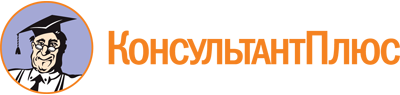 Приказ Министерства промышленной политики Краснодарского края от 19.06.2023 N 84
"Об утверждении положения об Общественном совете при министерстве промышленной политики Краснодарского края"Документ предоставлен КонсультантПлюс

www.consultant.ru

Дата сохранения: 26.11.2023
 